Những lưu ý trước khi làm bài:Đề thi gồm các câu hỏi thuộc nội dung Chương 1 - Hình học 12: Khối đa diện, giúp các em ôn tập và tự kiểm tra, đánh giá, từ đó có kế hoạch học tập phù hợp.Thời gian thi là 30 phút. Trước khi bắt đầu, hãy đảm bảo em có đủ thời gian thi; đồng thời chuẩn bị đầy đủ dụng cụ làm bài như máy tính, giấy bút... để sẵn sàng thi một cách nghiêm túc nhất. Ngay sau khi nộp bài, các em sẽ được thông báo kết quả chi tiết về bài làm của mình.Chúc các em thành công![NOIDUNG]Câu 1:  Cho các khối đa diện  như hình vẽ: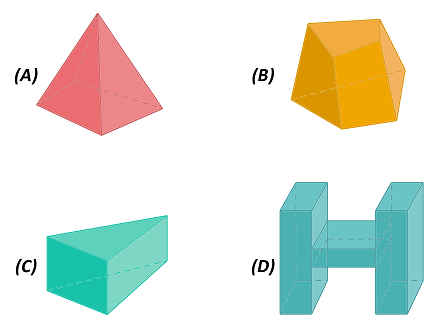 Mệnh đề nào dưới đây không đúng?A. Khối đa diện  là khối chóp tứ giác.B. Khối đa diện  là khối đa diện lồi. C. Khối đa diện  là khối đa diện lồi. D. Cả 4 khối đa diện  đều là khối đa diện lồi. Câu 2: Mỗi đỉnh của một đa diện là đỉnh chung của ít nhất bao nhiêu mặt?A. Bốn mặt.   B. Hai mặt. C. Ba mặt.  D. Năm mặt.  Câu 3: Trong các mệnh đề dưới đây, mệnh đề nào sai?A. Hai khối chóp có diện tích đáy và chiều cao tương ứng bằng nhau thì có thể tích bằng nhau. B. Hai khối hộp chữ nhật có diện tích toàn phần bằng nhau thì có thể tích bằng nhau. C. Hai khối lăng trụ có diện tích đáy và chiều cao tương ứng bằng nhau thì có thể tích bằng nhau. D. Hai khối lập phương có diện tích toàn phần bằng nhau thì có thể tích bằng nhau. Câu 4: Số cạnh của một khối chóp tam giác làA. 4. B. 7.C. 5.D. 6.Câu 5: Có bao nhiêu loại khối đa diện đều?A. 20.B. 5.C. 3.D. 12.Câu 6: Cho khối hộp chữ nhật có kích thước như hình vẽ: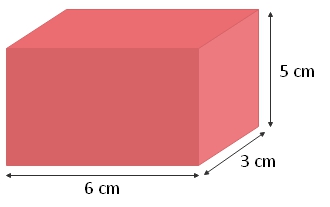 Thể tích của khối hộp chữ nhật trên là A. 90 cm3.B. 75 cm3.C. 80 cm3.D. 45 cm3.Câu 7: Số đỉnh, số cạnh và số mặt của một khối mười hai mặt đều lần lượt là 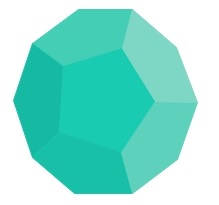 A. 12, 30, 20. B. 20, 30, 12.C. 6, 12, 8. D. 8, 12, 6.Câu 8: Công thức tính thể tích của khối chóp có diện tích đáy  và chiều cao  làA. .B. .C. . D. .Câu 9: Công thức tính thể tích của khối lăng trụ có diện tích đáy  và chiều cao  làA. .B. .C. . D. .Câu 10: Thể tích của khối lăng trụ tam giác đều có tất cả các cạnh bằng  làA. .B. .C. .D. .Câu 11: Cho hình chóp  có đáy là hình vuông cạnh  và  vuông góc với . Khoảng cách từ trọng tâm  của tam giác  đến  làA.  B. C. .D. Câu 12: Cho khối lăng trụ tam giác  có thể tích . Trên đáy  lấy điểm  bất kì. Thể tích khối chóp  tính theo  bằngA. .B. .C. .D. .ssCâu 13: Cho khối chóp  có đáy  là hình thang vuông tại  và , thỏa mãn  và . Thể tích khối chóp  làA. . B. . C. . D. . Câu 14: Phép vị tự tỉ số  biến khối chóp có thể tích  thành khối chóp có thể tích . Quan hệ giữa  và  được biểu diễn qua công thức nào dưới đây?A. .B. .C. .D. .Câu 15: Cho hình chóp  có đáy  là hình thoi tâm , cạnh , , cạnh  vuông góc với  và . Khoảng cách từ  đến  làA. .B.  . C. .D. . 